Kinder- und Jugendtanz Küblis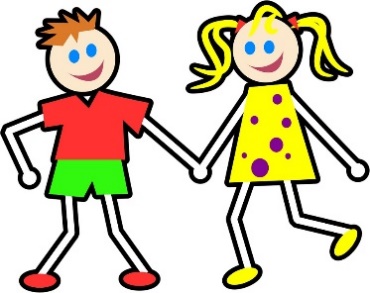 Chumm au, tanz mitWir tanzen in Gruppen, Linien und im Kreis zu rassiger Musik aus der Schweiz, den Nachbarländern und weiter weg.Schnupperstunden:Einfach reinschauen und probetanzen:Ist jederzeit möglichAnmeldungen bitte bei Corina Palmy, 079 681 15 24Jahreskurs 2023/2024Wir tanzen regelmässig jeweils mittwochs während der Schulzeit.Wann:			17.30 bis 18.30 UhrWo:				Turnhalle, Schulhaus KüblisKosten pro Jahr:		Fr. 30.00, Familien Fr. 50.00Anmeldungen bis:         Corina Palmy, 079 681 15 24Ab und zu machen wir einen Auftritt (freiwillig) in der Tracht. Diese kannst Du bei uns mieten für 20.00 Fr. pro Jahr.Wir freuen uns auf alle tanzfreudigen Kinder und Jugendliche ab 5 Jahren.Trachtengruppe KüblisTanzleiterin Corina Palmy